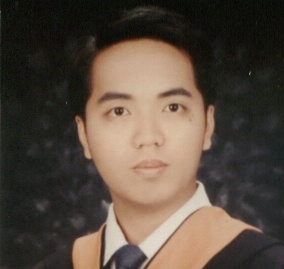 Gulfjobseeker.com CV No: 1274622Mobile +971505905010  cvdatabase[@]gulfjobseeker.comTo contact this candidate use this linkhttp://www.gulfjobseeker.com/feedback/contactjs.phpObjective: I am currently looking for a job that will combine skills and expertise within a position that welcomes motivation while simultaneously offering a supportive environment. To obtain a responsible position where I can help the organization grow in value utilizing my experience, capabilities and abilities.Skills Summary:Customer Service SkillsMS Office (Excel, Word, PowerPoint, Outlook)Six Sigma – Yellow BeltSales with sports equipments and accessoriesCar and Motorbike MechanicNursing care proceduresWork Experience:Hinduja Global Solutions, Ltd.	PhilippinesDrive Risk AnalystNovember 2010 – December 2013Provide event analysis and review for Drivecam and its clients.Provides high quality of customer service to the clients of the company.Continually maintain working knowledge of all company products, services and promotions.Employ a high level of judgment and analysis to reach above 97% of quality score.Metrics monitoring (quality, productivity, attendance etc.).Toby’s Sports PhilippinesSales AssociateJanuary 2008 – September 2010Welcomes customers by greeting them; offering them assistance.Directs customers by escorting them to racks and counters; suggesting items.Advises customers by providing information on products.Helps customer make selections by offering suggestions and opinions.Processes payments by totaling purchases.Assembles bicycles and other sports equipment (e.g. Treadmills, Exercise Bikes, Weight benches etc.)SSC Associates PhilippinesData Entry ClerkMay 2007 – December 2007Prepares source data for computer entry by compiling and sorting information; establishing entry priorities.Processes customer and account source documents by reviewing data for deficiencies; resolving discrepancies by using standard procedures or returning incomplete documents to the team leader for resolution.Maintains data entry requirements by following data program techniques and procedures.Verifies entered customer and account data by reviewing, correcting, deleting, or reentering data; combining data from both systems when account information is incomplete; purging files to eliminate duplication of data.Secures information by completing data base backups.Maintains operations by following policies and procedures; reporting needed changes.Certification and Licensure:June 2012 – October 2012	Six Sigma (Yellow Belt Certification)				SigMax-eJune 2012 – July 2012		MS OFFICE - Advanced Excel Course				Informatics Computer Institute, PhilippinesOctober 2007			Professional Regulation Commission, PhilippinesEducation:June 2001 – March 2007	B.S. Nursing GraduateTrinity University of Asia – St. Luke’s College of NursingJune 1997 – March 2001	High School				Roosevelt College Marikina – Marikina City, PhilippinesJune 1991 – March 1997	Elementary				Roosevelt College Marikina – Marikina City, PhilippinesPERSONAL BACKGROUNDAge			29Date of Birth 		November 3, 1984Place of Birth		ManilaCitizenship		FilipinoCivil status		SingleVisa Status		Tourist Visa (valid till April 29, 2014)Language		English, TagalogI hereby certify that the above information are true and correct to the best of my knowledge.